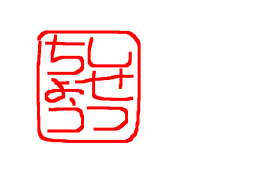 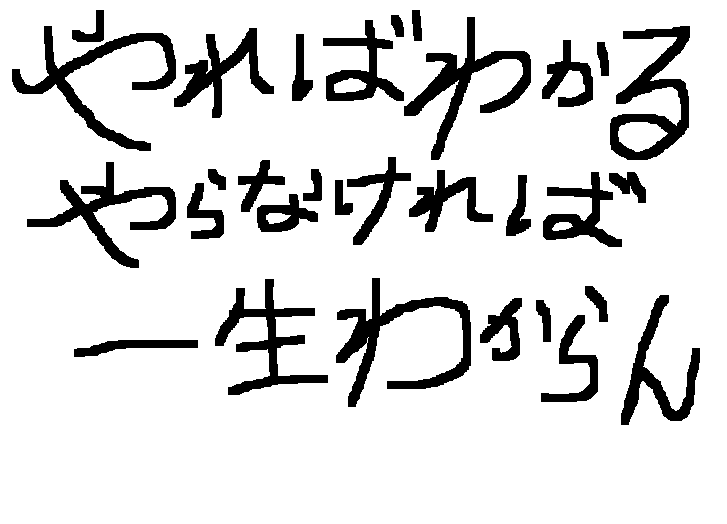 わらしべ園「障害者入所施設　介助実習希望者　１日体験プログラム」申込用紙　　　年　　月　　日枠内の必要事項を記入の上、わらしべ園FAX０７２－８５０－５６４８までFAXしてください。内容を確認の上、こちらから連絡させてただきます。わらしべ園「障害者入所施設　介助実習希望者　１日体験プログラム」申込用紙　　　年　　月　　日枠内の必要事項を記入の上、わらしべ園FAX０７２－８５０－５６４８までFAXしてください。内容を確認の上、こちらから連絡させてただきます。わらしべ園「障害者入所施設　介助実習希望者　１日体験プログラム」申込用紙　　　年　　月　　日枠内の必要事項を記入の上、わらしべ園FAX０７２－８５０－５６４８までFAXしてください。内容を確認の上、こちらから連絡させてただきます。わらしべ園「障害者入所施設　介助実習希望者　１日体験プログラム」申込用紙　　　年　　月　　日枠内の必要事項を記入の上、わらしべ園FAX０７２－８５０－５６４８までFAXしてください。内容を確認の上、こちらから連絡させてただきます。わらしべ園「障害者入所施設　介助実習希望者　１日体験プログラム」申込用紙　　　年　　月　　日枠内の必要事項を記入の上、わらしべ園FAX０７２－８５０－５６４８までFAXしてください。内容を確認の上、こちらから連絡させてただきます。希望者氏名　　　　　　　　　　　　　　　　　　　　（　　　　　才）　男　・　女　　　　　　　　　　　　　　　　　　　　　（　　　　　才）　男　・　女　　　　　　　　　　　　　　　　　　　　　（　　　　　才）　男　・　女　　　　　　　　　　　　　　　　　　　　　（　　　　　才）　男　・　女　連絡先住　所連絡先電話番号連絡先FAX番号連絡先ﾒｰﾙｱﾄﾞﾚｽ実習の目的・動機介助の経験等希望日いくつかお書きくださいその他希望、留意事項↓以下はわらしべ園職員が記入します。↓以下はわらしべ園職員が記入します。↓以下はわらしべ園職員が記入します。↓以下はわらしべ園職員が記入します。↓以下はわらしべ園職員が記入します。受け入れ確認上記希望者を実習に受け入れます。上記希望者を実習に受け入れます。施設長印手順確認□「実習参加証・実習にあたって」を参加者に渡す。□日程と当日受け職員の決定□食事注文□昼食代領収書作成□「実習参加証・実習にあたって」を参加者に渡す。□日程と当日受け職員の決定□食事注文□昼食代領収書作成□「実習参加証・実習にあたって」を参加者に渡す。□日程と当日受け職員の決定□食事注文□昼食代領収書作成□「実習参加証・実習にあたって」を参加者に渡す。□日程と当日受け職員の決定□食事注文□昼食代領収書作成実習受け職員実習日時　　　　年　　　月　　　日（　　　）　時間　　　：　　～　　　：　　　　年　　　月　　　日（　　　）　時間　　　：　　～　　　：　　　　年　　　月　　　日（　　　）　時間　　　：　　～　　　：　　　　年　　　月　　　日（　　　）　時間　　　：　　～　　　：留意事項